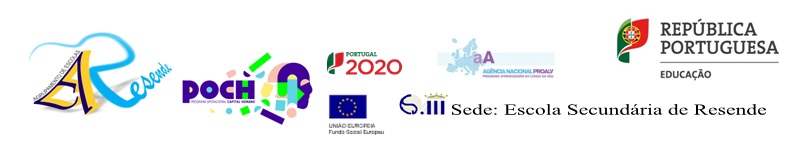 		Something special at my schoolFor me, one of the most important and special places of our school is the polyvalent, because:As its name  indicates, polyvalent means “multi purposes”, and thus, it is used for a lot of activities, like:Meeting of teachers, students, parents;Awards ceremony of the certificates of excellence;Parties (like  Christmas Party, and others;)Theatre playsIt is one of the  most attended places by students. Where we interact with one another, gathering large groups of friends. However, sometimes, we socialize with the school officials and our teachers, as well…, because it is a great place for leisure;Apart from the classroom, that is the place where I spend more time, I love the polyvalent, because it allows me to have a great “environment” and it is cozy. Consequently, I love being there, because whenever we want, we can do a lot of activities, like: Play one of my favourite games with my friends, named: “One Word, One Music”; Play board games; Listen to music / Watch video clips; Play cards; )Play table tennis…It's a huge, large, warm and friendly place…, where we find: a lot of tables and chairs, a television, a projector and a screen, two table tennis, five sofas and a cabinet…;If I had to describe this place just in one word, it would be: FANTASTIC!!Erasmus+ ClubDiana PereiraNumber: 9Class: 9 A